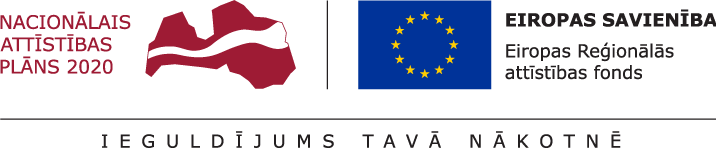 12.04.2022.		Talsu novada pašvaldībā turpinās projekta Nr. 9.3.1.1/19/I/0138 “Sociālo pakalpojumu infrastruktūras attīstība deinstitucionalizācijas plāna īstenošanai Talsu novadā” īstenošana.Projekta mērķis- sabiedrībā balstīta sociālā pakalpojuma infrastruktūras izveide un attīstība. Projektā plānots pārbūvēt telpas, izveidojot dienas aprūpes centru sabiedrībā balstīta sociālā pakalpojuma nodrošināšanai K. Mīlenbaha ielā 20, Talsos. Šāds sociālais pakalpojums sniegtu sociālo un psihosociālo atbalstu atbilstoši personas funkcionēšanas līmenim.Marta mēnesī noslēgti līgumi par būvdarbu veikšanu un būvuzraudzības pakalpojuma nodrošināšanu. Būvdarbus veiks SIA “PRETPILS”, būvuzraudzību nodrošinās SIA “Būves un būvsistēmas”. Būvdarbu izpildes termiņš ir 6 mēnešu laikā no atzīmes izdarīšanas būvatļaujā par būvniecības uzsākšanas nosacījumu izpildi.Projekta kopējās izmaksas ir 311 019,02 EUR, tai skaitā ERAF finansējums 260 547,04 EUR, valsts budžeta finansējums- 11 494,72 EUR un pašvaldības līdzfinansējums 38 977,26 EUR. Projekta īstenošanas termiņš- 2022.gada 31.decembris.Aiva DimanteAttīstības plānošanas un projektu vadības nodaļas Projektu vadības daļas vadītāja 